Das SprachkästchenEin Online-Eltern-Kurs für Eltern von sprachauffälligen Kindernim Alter von 3 - 4 JahrenZeit:	Beginn des Kurses: voraussichtlich am 09.06.2021		mittwochs, Uhrzeit nach Absprache, (8 mal, nicht in den Schulferien)Zusatzangebot:	Kennenlern- und Beratungsgespräche mit Ihrem Kind an der Beratungsstelle der Erich Kästner-Schule, nach individueller telefonischer TerminabspracheKursleitung: Barbara Paschen, Sprachheilpädagogin an der Erich Kästner-SchuleGruppengröße: max. 8 TeilnehmerInnen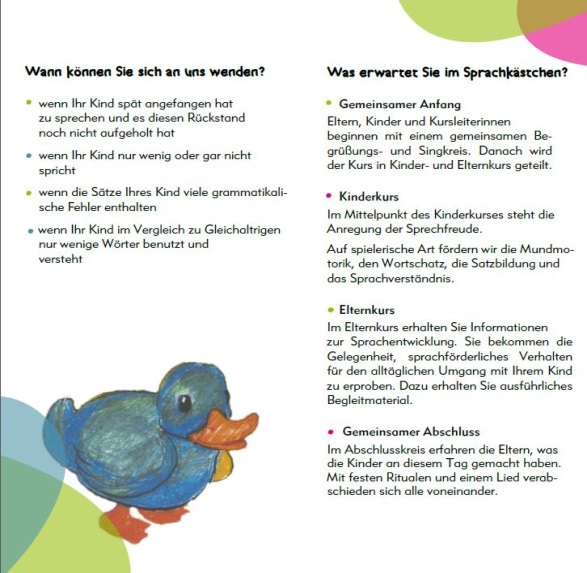 Kosten:	Das Angebot ist kostenlosKontakt:	email (neu !): sprachkaestchen@eks-ka.de                         Beratungsstelle der Erich-Kästner-Schule                         Moltkestraße 134                         0721/133 4773      -------------------------------------------------------------------------------------------------------------------------Ich habe Interesse am nächsten Sprachkästchen-Kurs:Familienname: ________________________________________________________________Name des Kindes: ______________________________________ geb. am :_______________           Telefonnr.: ____________________________________________________________________(Festnetz)					(Mobil)            Email: _______________________________________________________________________            Wohnadresse :___________________________________________________________           Besuchte Kita (Name, Ort) :______________________________________________________Zur Technik:Laptop mit Kamera und Mikrofon vorhanden?		ja  o		nein  oDrucker vorhanden?					ja  o		nein  oErfahrungen mit Videokonferenzen?			ja  o		nein  o____________________________________________________________________Ort			Datum				Unterschrift